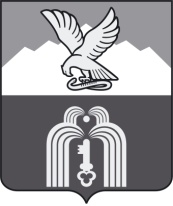 МУНИЦИПАЛЬНОЕ УЧРЕЖДЕНИЕ«ФИНАНСОВОЕ УПРАВЛЕНИЕАДМИНИСТРАЦИИ города ПЯТИГОРСКА»ПРИКАЗ         «03» ноября  2016 г.				                                                 № 48                                                                                 По основной деятельности 	О внесении изменений в приказ от 02.11.2015г. № 48 «Об утверждении Порядка применения бюджетной классификации Российской Федерации в части, относящейся к бюджету города-курорта Пятигорска» Руководствуясь п.2 ст.20 Бюджетного кодекса Российской Федерации, приказом Министерства финансов Российской Федерации от 01 июля 2013 года № 65н «Об утверждении Указаний о порядке применения бюджетной классификации Российской Федерации», в целях своевременного исполнения бюджета города-курорта Пятигорска, в соответствии с действующим законодательствомПРИКАЗЫВАЮ:Внести в Приложение 1 «Перечень и коды главных администраторов доходов бюджета города - органов местного самоуправления города-курорта Пятигорска, органов администрации города Пятигорска, и закрепленных за ними кодов классификации доходов бюджета города, в том числе подвидов доходов бюджета города» к Порядку применения бюджетной классификации Российской Федерации в части, относящейся к бюджету города-курорта Пятигорска, утвержденному приказом МУ «Финансовое управление администрации г. Пятигорска» от 02.11.2015г. № 48, следующие изменения:после строкидобавить строкупосле строкиисключить строкупосле строкиисключить строку2. Отделу планирования доходов  довести настоящий приказ до сведения главных администраторов доходов бюджета города-курорта Пятигорска.3. Главным администраторам доходов бюджета города-курорта Пятигорска в течение одного рабочего дня с момента получения копии настоящего приказа внести изменения в правовой акт, закрепляющий полномочия администратора доходов по соответствующим кодам доходов Бюджетной классификации, с учетом настоящего приказа и довести указанный правовой акт в органы Федерального казначейства и в МУ «Финансовое управление администрации г. Пятигорска».4. Контроль за исполнением настоящего приказа возложить на заведующего отделом планирования доходов  Г.В. Асатрян.Начальник МУ «Финансовое управление администрации г. Пятигорска» 	                                                     Л.Д. Сагайдак6032 02 02216 04 0137 151Субсидии бюджетам городских округов на осуществление дорожной деятельности в отношении автомобильных дорог общего пользования, а также капитального ремонта и ремонта дворовых территорий многоквартирных домов, проездов к дворовым территориям многоквартирных домов населенных пунктов (осуществление дорожной деятельности в части капитального ремонта и ремонта автомобильных дорог общего пользования населенных пунктов)6032 02 02999 04 1166 151Прочие субсидии бюджетам городских округов (реализация мероприятий по проведению обустройства курортной зоны и объектов туристического назначения в городах-курортах Ставропольского края) 604МУНИЦИПАЛЬНОЕ УЧРЕЖДЕНИЕ «ФИНАНСОВОЕ УПРАВЛЕНИЕ АДМИНИСТРАЦИИ ГОРОДА ПЯТИГОРСКА»6041 11 02032 04 0000 120Доходы от размещения временно свободных средств бюджетов городских округов6092 02 03024 04 1122 151Субвенции бюджетам городских округов на выполнение передаваемых полномочий субъектов Российской Федерации (выплата ежегодной денежной компенсации многодетным семьям на каждого из детей не старше 18 лет, обучающихся в общеобразовательных организациях, на приобретение комплекта школьной одежды, спортивной одежды и обуви и школьных письменных принадлежностей) 6092 02 03024 04 1130 151Субвенции бюджетам городских округов на выполнение передаваемых полномочий субъектов Российской Федерации (компенсация расходов на уплату взноса на капитальный ремонт общего имущества в многоквартирном доме отдельным категориям граждан) 